De nieuwe generatie
Teufel introduceert nieuwe versie van de BOOMSTER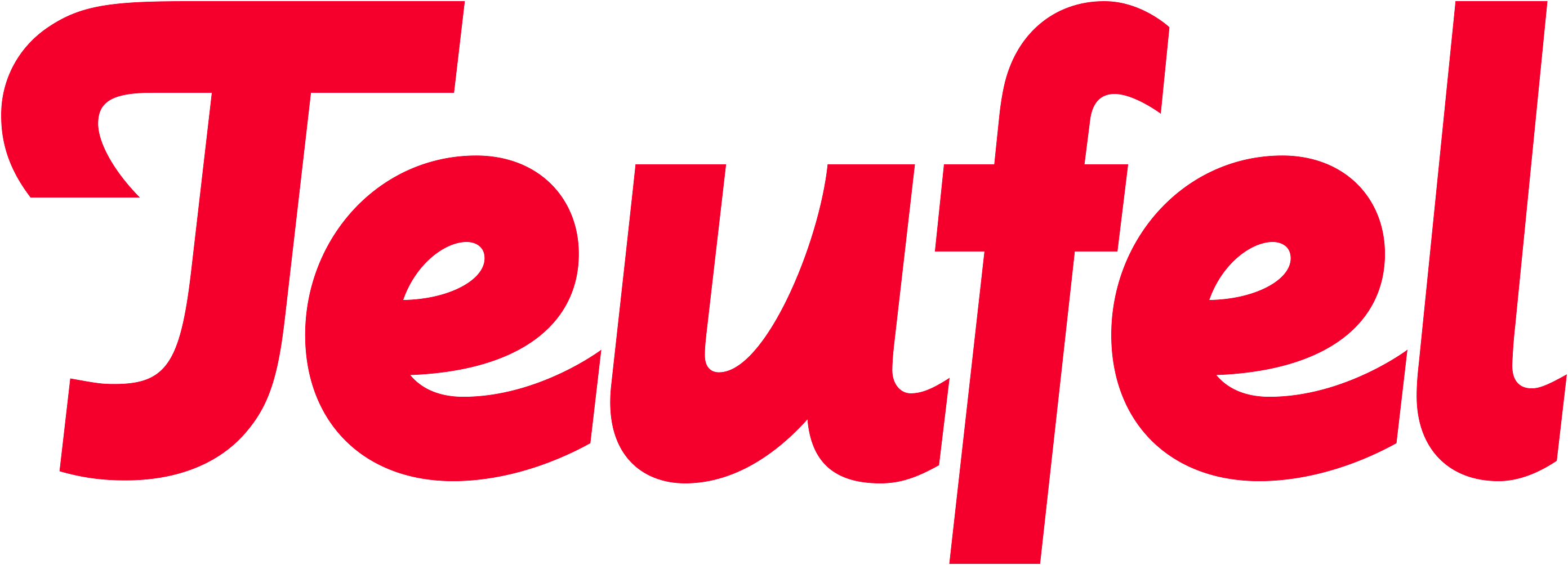 De nieuwe Teufel BOOMSTER biedt een krachtiger volume, een langere speelduur en nog beter geluid dan zijn voorganger. Het is de perfecte allrounder van Teufel.Berlijn, 12 oktober 2021 – Vanaf vandaag is de derde generatie van de geliefde bluetooth luidspreker van Teufel op de markt verkrijgbaar. De BOOMSTER is op alle fronten verbeterd en dankzij de nieuwe spatwaterbescherming nog veelzijdiger inzetbaar.Feiten in vogelvlucht:draagbaar 3-kanaals stereosysteem met een luidsprekervermogen van 42 Wattradio-ontvangst via FM en DAB+ met drie voorkeursstations en klassieke telescoopantenne voor een optimale ontvangstDynamore technologie voor een hoorbaar breder geluidsbeeldBluetooth 5.0 met aptX, True Wireless-verbinding met een tweede BOOMSTER en multipoint-functionaliteit voor een gelijktijdige verbinding met twee smartphoneseen batterijduur van meer dan 18 uur bij een gemiddeld volumeeen hoogwaardige behuizing en spatwaterbescherming van IPX5-niveauled-display achter de stofkapUSB-A-aansluiting met powerbank-functie (5V, 2A), AUX-in (3,5 mm)afstandsbediening meegeleverdonmiddellijk verkrijgbaar voor een prijs van 369,99 euro in de kleuren Sand White en Night Black via www.teufelaudio.be.Een ijzersterke speaker met krachtige verbeteringenDe eind 2014 geïntroduceerde bluetooth speaker BOOMSTER is uitgegroeid tot een absolute publieksfavoriet. De grote subwoofer is zijn handelsmerk en bepalend voor het krachtige geluid. Uiteraard is ook de nieuwe versie van de BOOMSTER voorzien van een echte basdriver, die nu voor het eerst extra wordt versterkt door twee passieve basmembranen. Ook nieuw in de BOOMSTER is de Dynamore technologie van Teufel, die bijdraagt aan een duidelijk hoorbaar stereopanorama. Dankzij dit robuuste audiopakket en een luidsprekervermogen van 42 watt biedt de nieuwe BOOMSTER een nog krachtiger geluid dan zijn voorgangers.Veelzijdigheid en uithoudingsvermogenDe subwoofer in de nieuwe BOOMSTER is in de nieuwe versie niet langer zichtbaar. Dit was nodig om tegemoet te komen aan een veel gehoorde wens van Teufel fans. De nieuwe BOOMSTER biedt spatwaterbescherming van IPX5-niveau en is daarmee zelfs tegen een flinke plensbui bestand. De ingebouwde batterij heeft bij een gemiddeld volume een looptijd van 18 uur. Wie zoveel power heeft, deelt die graag: via de USB-A-aansluiting kunnen mobiele apparaten (5V, 2A) worden opgeladen.Handige functies voor dagelijks gebruikMet analoge en digitale radio-ontvangst bewijst de nieuwe BOOMSTER zijn kwaliteiten als soloartiest. Maar hij houdt ook van gezelschap. Daarom biedt de speaker de mogelijkheid om twee smartphones tegelijkertijd te verbinden, zodat de gebruikers daarvan afwisselend als dj kunnen optreden. En als hij een collega-luidspreker ontmoet, kunnen de twee BOOMSTERS met elkaar worden verbonden, zodat een stereosysteem ontstaat.Prijs en beschikbaarheidDe nieuwe BOOMSTER is onmiddellijk verkrijgbaar aan 369,99 euro, in de kleuren Sand White en Night Black via www.teufelaudio.be.Neem voor meer informatie en reviewexemplaren contact op met:Square Egg Communications, Sandra Van Hauwaert, sandra@square-egg.be, GSM 0497 251816.Over TeufelTeufel is een van de grootste Duitse fabrikanten van audioproducten. Het assortiment varieert van hifi, home cinema sets tot multimediasystemen, koptelefoons en bluetooth-speakers. Het bedrijf begon in 1980 in Berlijn met de ontwikkeling van luidsprekerkits die mensen zelf in elkaar konden zetten. Inmiddels is het bedrijf met meer dan tweehonderd werknemers in heel Europa de nummer één in directe verkoop van audioproducten. Sinds de oprichting zet het bedrijf de trend op gebieden zoals stereo, surround-sound en draagbare oplossingen. Goed geluid staat bij Teufel altijd op de allereerste plaats; de talloze onderscheidingen van consumenten en de vakpers bevestigen het succes. Voor meer informatie: www.teufelaudio.be.   